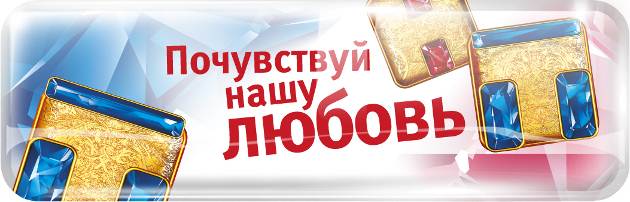 «РобоКоп»Через два года легендарному «Робокопу» Поля Верховена стукнет уже тридцатник. Не дожидаясь юбилея, в Голливуде решили сделать очередной громкий ремейк. Создатели нового «Робокопа» взяли исходники 1987 года, разбавив их невероятными спецэффектами, суперзвездами кино и сотней миллионов долларов. Кроме того, события ремейка развиваются в будущем, видимо, чтобы было проще осваивать огромный бюджет при помощи богатой фантазии сценаристов. 

Детройт. 2028 год. На улицах города-банкрота орудуют преступные элементы. В результате одного из столкновений смертельное ранение получает отважный коп Алекс Мерфи (даже имя взяли из первого «Робокопа»). Шутка ли, 80% ожога тела! Похоже, его застрелили в упор из огнемета. Жена и ребенок плачут, общественность негодует, а руководители трансатлантической корпорации по изготовлению киборгов потирают рученки. С помощью своих передовых технологий они сеют по миру страх, стабильно побеждая во всех мировых конфликтах. А надо думать, что в 2028 году внешняя политика США вряд ли сильно поменяется по сравнению с сегодняшним годом. 
Чтобы сохранить ценный человеческий материал и заработать тонну другую долларов, разум Алекса Мерфи помещают внутрь суперагрегата. В итоге – семья получает отца и мужа с минимальным пробегом, а страна героя без страха и упрека, наделенного невероятными сверхспособностями. Как и в далеком 1987-м, в ближайшем будущем у зла нет шансов.
Но не все так гладко, не считая корпуса Электроника. Человеческий мозг отказывается подчиняться бездуховным импульсам системы и настаивает на праве любить, сострадать и мечтать. Бесспорно, на 99,9% Мерфи представляет собой высокоточную машину для убийств, но на ничтожный процентик он все еще человек. Его жена-блондинка планирует раскачать его human-skill до максимума и делает для этого все возможное. Но диалог между супругами все больше походит на общение слепого с глухим:

- Алекс, ты должен поговорить с сыном.
- Ты пойдешь со мной, живой или мертвой!

Не пропустите! Противостояние робота и человека в отдельно взятом копе. Премьера
«РобоКоп» (RoboCop, США, 2014)12+Режиссер: Жозе ПадильяВ ролях: Юэль Киннаман, Гари Олдман, Майкл Китон, Эбби Корниш, Джеки Эрл Хейли, Сэмюэл Л. ДжексоСуббота, 23 мая17.00ВИКТОРИНАКак звали актера, сыгравшего в первом Робокопе?
А. Питер Уэллер
Б. Харриссон Форд
В. Вуди Харрельсон Из какой страны родом режиссер фильма РобоКоп Жозе Падилья?
А. США
Б. Бразилия
В. ФранцияКто из актеров, помимо Юэля Киннамана, серьезно рассматривался на главную роль?
А. Роберт Дауни младший
Б. Майкл Фассбендер
В. Кристофер УокенКто из писателей сформулировал три закона робототехники, в соответствии с которыми действовал Робокоп?
А. Кир Булычев
Б. Айзек Азимов
В. Рэй Бредбери